Статью и заявку на участие в конференции необходимо отправить на эл. адрес: conf@origt.ru доценту Волошину Евгению Викторовичу. В течение 10 рабочих дней после получения материалов Оргкомитет электронной почтой направляет автору уведомление о принятии их к опубликованию. Организационные вопросытелефоны: (3532) 50-56-35, 67-12-31, +79123539903факс: (3532)50-56-84Официальная информация о конференции размещена на сайте http://origt.ru/ТРЕБОВАНИЯ К ОФОРМЛЕНИЮ МАТЕРИАЛОВ Материалы принимаются в электронном виде. Структура представляемых автором материалов (см. образец оформления):УДК (в левом верхнем углу, курсив);Название статьи на русском языке (выравнивание по центру, полужирный);Фамилия, инициалы автора (-ов) (выравнивание по центру, курсив);Полное  название учреждения (выравнивание по центру, курсив);Аннотация на русском языке (выравнивание по ширине, курсив);Ключевые слова на русском языке (выравнивание по ширине, курсив);Текст (выравнивание по ширине);Список использованных источников (название раздела – выравнивание по центру, полужирный; список – выравнивание по ширине);Название статьи на английском языке (выравнивание по центру, полужирный);Аннотация на английском языке (выравнивание по ширине);Ключевые слова на английском языке (выравнивание по ширине);Материалы оформляются в редакторе Microsoft Word объемом не более 5 страниц, шрифт Times New Roman, 12 пт, поля: верхнее и нижнее - 2 см, левое – 3 см, правое – 1,5 см, ориентация книжная, формат А4, абзацный отступ 1,0 см, межстрочное расстояние – одинарное. Не допускаются постраничные сноски. Страницы не нумеруются. Библиографические ссылки выполнить по ГОСТ 7.0.5 – 2008. В основном тексте допускаются схемы, таблицы, рисунки, фотографии по тексту. Формулы должны быть выполнены в редакторе EquationEditor.В электронном варианте каждая статья должна быть в отдельном файле. В названии файла укажите фамилию первого автора и номер секции (например, Иванов, Статья, Секция 2). Заявка оформляется отдельным файлом (например, Иванов, Заявка, Секция 2).Материалы с процентом оригинальности текста менее 60% оргкомитетом не рассматриваются.Образец оформления материаловУДК 621.43ОРГАНИЗАЦИЯ РАБОТЫ НЕФТЕНАЛИВНОГО КОМПЛЕКСАИванов И.И., Петров В.П.Оренбургский институт путей сообщения – филиал ФГБОУ ВО «Самарский государственный университет путей сообщения»Аннотация на русском языке.Ключевые слова: нефтеналивной комплекс, принципы работы ННК, эффективность работы ННК. Текст, текст, текст ….[1, с.35].Список использованных источниковКрохин А.А. Нефть и ее переработка. М.: Изд-во Проспект, 2012. – 175 с.Сергеев С.С. Оценка эффективности использования сжиженного нефтяного газа. / С.С. Сергеев и др. // Вестник РГУПС, 2011. – № 4. – С. 45-49.Аннотация на английском языке.Ключевые слова на английском языкеЗаявку на участие в конференции необходимо оформить в виде таблицы. Заявка на участие в конференцииЗАПОЛНЕНИЕ ЗАЯВКИДЛЯ УЧАСТИЯ В КОНФЕРЕНЦИИ ОБЯЗАТЕЛЬНОМатериалы для участия в конференции принимаются до 16 марта 2021 г. Министерство образования
Оренбургской областиДепартамент молодежной политикиОренбургской областиСамарский государственный университетпутей сообщения (СамГУПС)Оренбургский институт путей сообщения (ОрИПС) - филиал СамГУПСФилиал СамГУПС в Нижнем Новгороде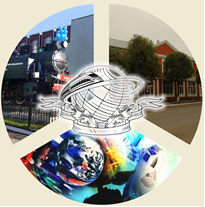 ИНФОРМАЦИОННОЕ СООБЩЕНИЕМеждународнаянаучно-методическая конференция«НАУКА И ОБРАЗОВАНИЕ: АКТУАЛЬНЫЕ ВОПРОСЫ ТЕОРИИ И ПРАКТИКИ»23 марта 2021 г. с изданием сборника материалов с размещением в системе РИНЦФОРМА ПРОВЕДЕНИЯ КОНФЕРЕНЦИИ –ДИСТАНЦИОННАЯСамара – Оренбург – Нижний Новгород2021УВАЖАЕМЫЕ КОЛЛЕГИ!Приглашаем Вас принять участие в
работе Международнойнаучно-методической конференции«НАУКА И ОБРАЗОВАНИЕ: АКТУАЛЬНЫЕ ВОПРОСЫ ТЕОРИИ И ПРАКТИКИ»Основные направления конференции:Секция 1. Современные технологии как драйвер технического развития.Секция 2. Проблемы, перспективы, инновации на транспортеСекция 3. Актуальные вопросы фундаментальных и прикладных исследованийСекция 4. Проблемы управления, экономики и логистики.Секция 5. Экология и здоровьесбережение в контексте с современным цивилизационным развитием.Секция 6. Информационные технологии, автоматика и телекоммуникации.Секция 7. Гуманитарные, исторические, правовые аспекты развития образования.Секция 8. Современные концепты филологии и межкультурной коммуникации.Секция 9. Транспортная система: общекультурный и исторический контексты.ВНИМАНИЕ!Стоимость опубликования статей в сборнике БЕСПЛАТНО.Дистанционное выступление с докладами возможно по прямой видеосвязи в режиме On-Line через ЭИОС mindload.ruПо итогам конференции будет издан сборник в электронном виде. Сборник материалов конференции рассылается на указанную электронную почту в заявке всем участникам конференции. Желающим получить оптический диск с записанной конференцией дополнительно оплатить его стоимость–200 руб., стоимость пересылки –150руб. Информация об опубликованных статьях будет размещена в системе РИНЦНаши реквизиты:Программный комитетФ.И.О. автора (полностью)Название учебного заведения автора (-ов)E-mail автора (-ов)Должность, ученая степень, ученое звание E-mail Название  статьиНомер секцииТелефоны с указанием кода города Количество оптических дисков с конференциейПочтовый адрес для получения оптического диска с конференцией сборника (обязательно с указанием индекса)Получатель:ИНН  6318100463
КПП  561143002УФК по Оренбургской области (Отдел №8, ОрИПС- филиала СамГУПС л/с 20536Х95142)Сч.№03214643000000015300Банк получателя:Отделение Оренбург Банка России // УФК по Оренбургской области г. ОренбургБИК015354008Банк получателя:Отделение Оренбург Банка России // УФК по Оренбургской области г. ОренбургСч.№40102810545370000045ОКТМО  53701000Назначение платежа:Код дохода 00000000000000000130  За участие в конференции март 2021 (Ф.И.О.)Назначение платежа:Код дохода 00000000000000000130  За участие в конференции март 2021 (Ф.И.О.)Назначение платежа:Код дохода 00000000000000000130  За участие в конференции март 2021 (Ф.И.О.)Попов А.Н.–директор ОрИПС - филиала СамГУПС;Пшениснов Н.В.и.о. директора филиала СамГУПС в Нижнем НовгородеГаранин М.А.–проректор по научной работе и инновациям СамГУПС;Булатов А.А.-проректор по учебно-воспитательной работеСамГУПС;Пахомов А.А.–министр образования Оренбургской области;Бебешко Л.О.–начальник Управления образования администрации г. Оренбурга;Павленко А.А.–начальник Управления молодежной политики г. Оренбурга.